К 5-6 годам ребёнок должен овладетьправильнымпроизношением всех звуков речи
Сроки окончательного усвоения детьми гласных и согласных звуковК 5 годам ребенок должен уже хорошо говорить!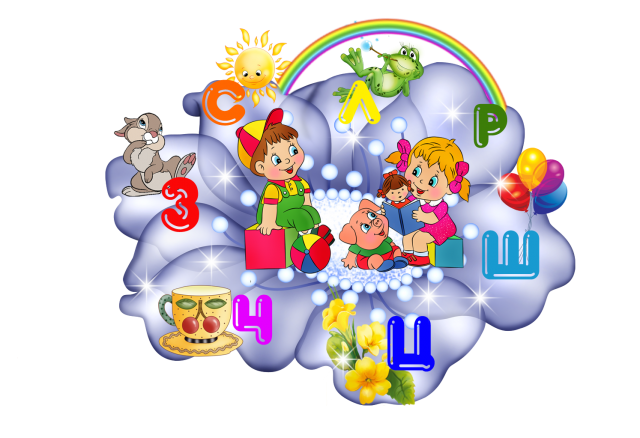 Если речь его неправильна и косноязычна, надо помочь ему научиться говорить правильно и красиво!